Gimnastyka umysłu i języka oraz  ruch  na  świeżym  powietrzu.Matematyczna   gąsieniczka – wykonaj  obliczenia  i  pokoloruj   gąsieniczkę  według  kodu.Radosna  ortograficzna  gimnastyka  języczka: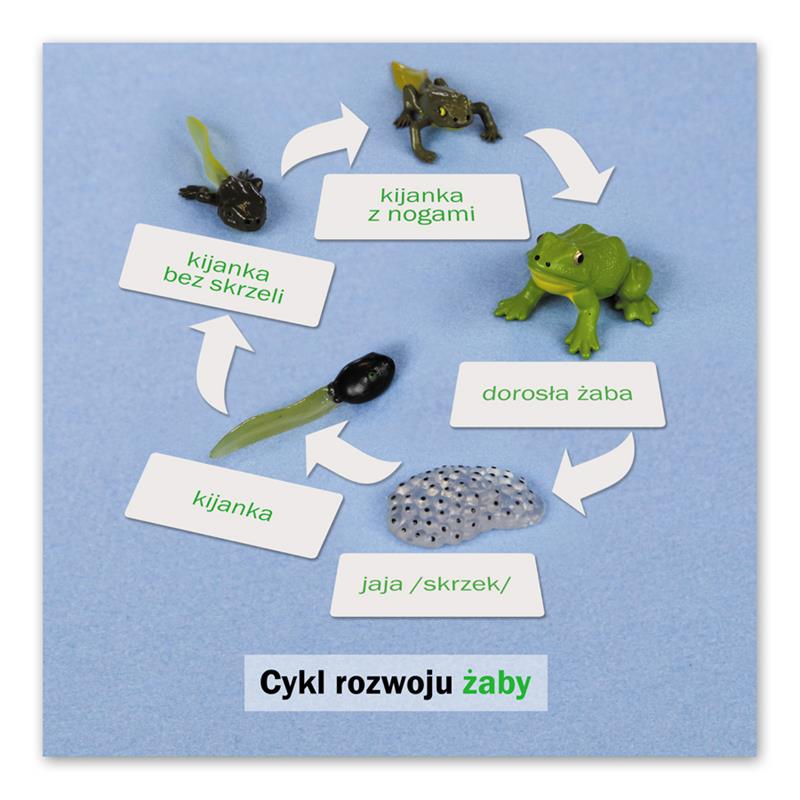 Zżarła  żaba …Zżarła  żaba  pszczołę  żywcem,                                                                                                                                                                     chytrze, żwawo, no i  cichcem.  „Co  połknęłam  znów? Żarówkę?                                                                                                                                                                                 Żeton? Żerdź? Ostrą  podkówkę?Żużel? Rżysko? Żwir kanciasty?                                                                                                                                                                              Żar  z  ogniska? Rzep kolczasty?”.Nie! To żądło  tkwi  w  przełyku!                                                                                                                                                                       Żniwo  nieszczęść  w  jednym  łyku!Żwawo  żaba  na  żerdź  skacze,                                                                                                                                                                           z żerdzi  w  wodę. Z  żalu  płacze.Żeby  z  nędznej  żądzy  żeru,                                                                                                                                                                                        jednego  łyczka deseru                                                                                                                                                                                                                                                                             prawie  życie  cenne  stracić                                                                                                                                                                                                    i  tak  w  żarciu  się  zatracić?...                      Danuta  Ludwiczak: ”Wierszyki  ortograficzne”Tor  przeszkód  na  świeżym  powietrzuNajpierw  badamy  teren  na  łące, czy  nie  ma  na  trasie  biegów niebezpiecznych  rzeczy  lub  gniazd  ptaków.                                                           Wtedy ptaki krążą nad  łąką  i  próbują  odwrócić  uwagę  nieproszonych  gości. Wtedy wybieramy inne miejsce.Szykujemy  tor  przeszkód. Zaznaczamy  umowna  linię  startu  kamykami.	 	przeskoki	pajączkiMożna   zrobić  kolejny  nawrót  ze  zmienionymi  sposobami  pokonywania  przeszkód. Zamiast przeskakiwania kamieni – bieg slalomem. Zamiast  pajączków – skoki  żabki  lub  czworakowanie.